Een heerlijke stoofpot! (Bereidingstijd: ruim 3 uur)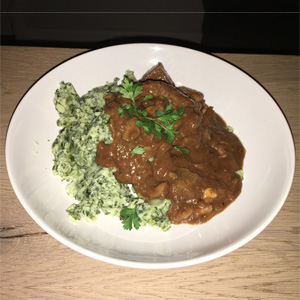 Ingrediënten:1 kg stoofvleesPeterselieTijmUienKnoflookChampignons of gemengde paddenstoelenBlikje ontvelde tomatenHachee kruidenPlakje peperkoekRode wijnAllesbinder (zonodig)Bakboter (tip; Croma)Bereiden:Rundvlees bestrooien met hachee kruiden en aanbraden in de bakboter.Apart uien, knoflook en champignons/ gemengde paddenstoelen aanbakken.Bij elkaar in een gietijzeren braadpan doen.Rode wijn, beetje tijm, peterselie, ontvelde tomaten in stukjes, plakje peperkoek in stukjes erbij doen.Dit alles lekker laten sudderen op laag vuur totdat het vlees zacht is (3 uur, soms langer).Voeg eventueel allesbinder toe om ragout dikte te krijgen.Bij het opdienen wat verse fijngehakte peterselie erop strooien.Heerlijk met een stamppot of stoofpeertjes met aardappelpuree. Smakelijk eten!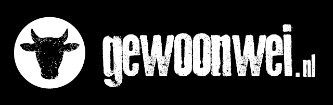 